Муниципальное бюджетное дошкольное образовательное учреждениедетский сад "Светлячок" Смоленского района Смоленской областиКонспект занятия по самообразованиюна тему: «В гостях на острове у пчёлки Жужи»для детей старшей группы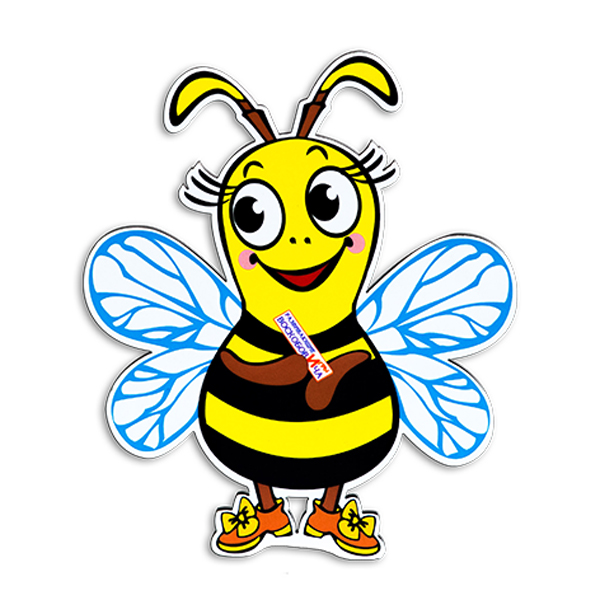        Составил: воспитатель                   								       Ефременкова А.В.                                                                                        Провела: 06.12.2019г.                                                  Богородицкое 2019 годЦель: Продолжать знакомить детей с играми В. В. Воскобовича. Вызвать у детей интерес к предложенной сказке. Игра «Чудо-соты». Познакомить детей с новой игрой. Помочь освоить приёмы сложения предметов из частей по образцу.Оборудование: игра В. В. Воскобовича «Чудо-соты». Карта островов. Фигурка пчелы Жужи.Ход занятия:Воспитатель: Дети в кругу произносят слова стихотворения.Чтоб трудиться полноценно,С толком надо отдыхать.Отдых сил даст, непременно.Чтоб в работе не устать.Воспитатель: Ребята, сегодня у нас с вами занятие необычное,мы на занятие будем «отдыхать»Где обычно отдыхают люди?Ответы детей (на море, в лесу, на даче, в горах)Воспитатель: Правильно, молодцы! А мы будем отдыхать на островах.Что такое остров?Рассматривание иллюстраций.(Земля которая со всех сторон окружена водой.)Ну, а поскольку у нас в саду происходят чудеса, то и острова у нас непростые, а «чудо – острова».Мы будем отдыхать у воды, погода там всегда солнечная, поэтому мы все наденем кепки и панамки и отправляемся в сказку.Дети надевают головные уборы (можно бумажные пилотки)Подходят к сказочной области «Чудо-острова» рассматривают её, делятся впечатлениями.Воспитатель: Посмотрите, сколько здесь островов и все они окружены водой.Кто это встречает нас? Пчела Жужа – она рада видеть нас и приглашает на один из своих островов поиграть. Пойдём?Ой, Жужа, а как же мы попадём туда, на остров?Ты перелетаешь, а мы летать не можем. Дети, как нам быть?Дети придумывают способы переправы.Воспитатель: У Жужи с собой её любимая игра «Чудо-соты» раз она «чудо» может поможет нам.На что похожи детали игры?Похожи на соты, в которых пчёлы хранят свой мёд. Из частей этого конструктора можно сложить разные фигуры.Воспитатель: Давайте попробуем: одна подгруппа (самостоятельно) сложит лодку.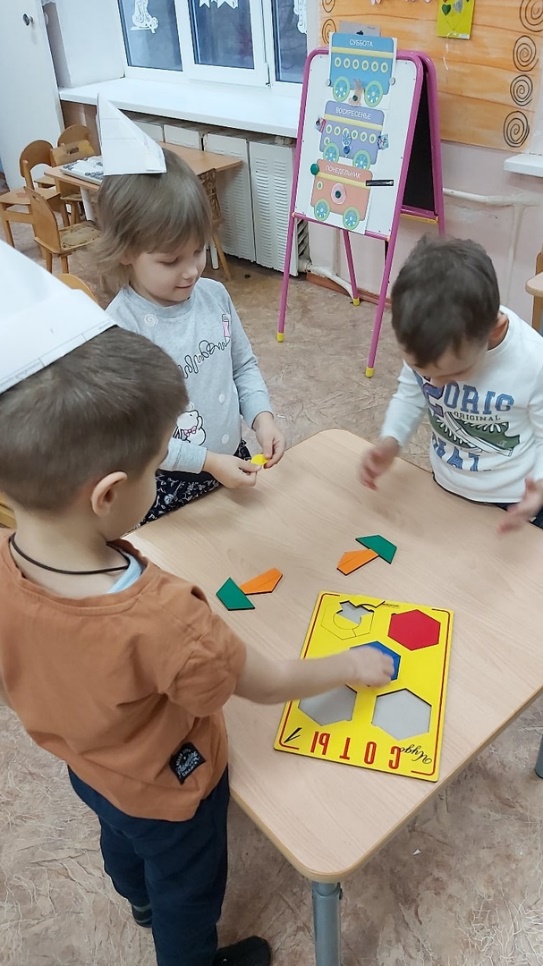 Вторая подгруппа (по образцу) выложит фигуру китёнка.И с помощью лодки и китёнка мы переберёмся к Жужи на остров.Дети выполняют задания.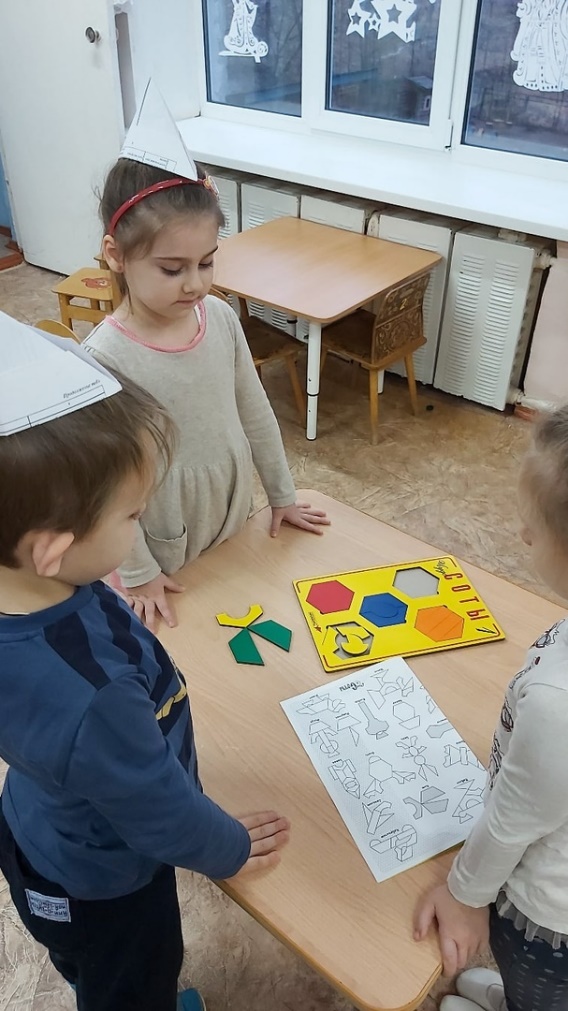 «Переправляются» на остров.Воспитатель: Как здесь красиво, как много бабочек они весело порхают в воздухе. Давайте и мы потанцуем с ними.Дети под музыку «летают»,Воспитатель: Понравилось вам играть с бабочками?Дети отвечают на вопросы.Воспитатель: Давайте выложим бабочек из частей нашей новой игры, им будет приятно. Дети выкладывают бабочек по образцу из частей «Чудо-сот», сравнивают, обсуждают.Воспитатель: Что ж Жужа, нам пора возвращаться в детский сад. Понравилось вам гостить у пчёлки?Наши киты и лодки ждут нас на берегу, пока Жужа!Дети «возвращаются» в сад.Воспитатель: Дети, с какой игрой познакомились у Жужи?Какие фигуры из конструктора делали? Дети отвечают на вопросы.